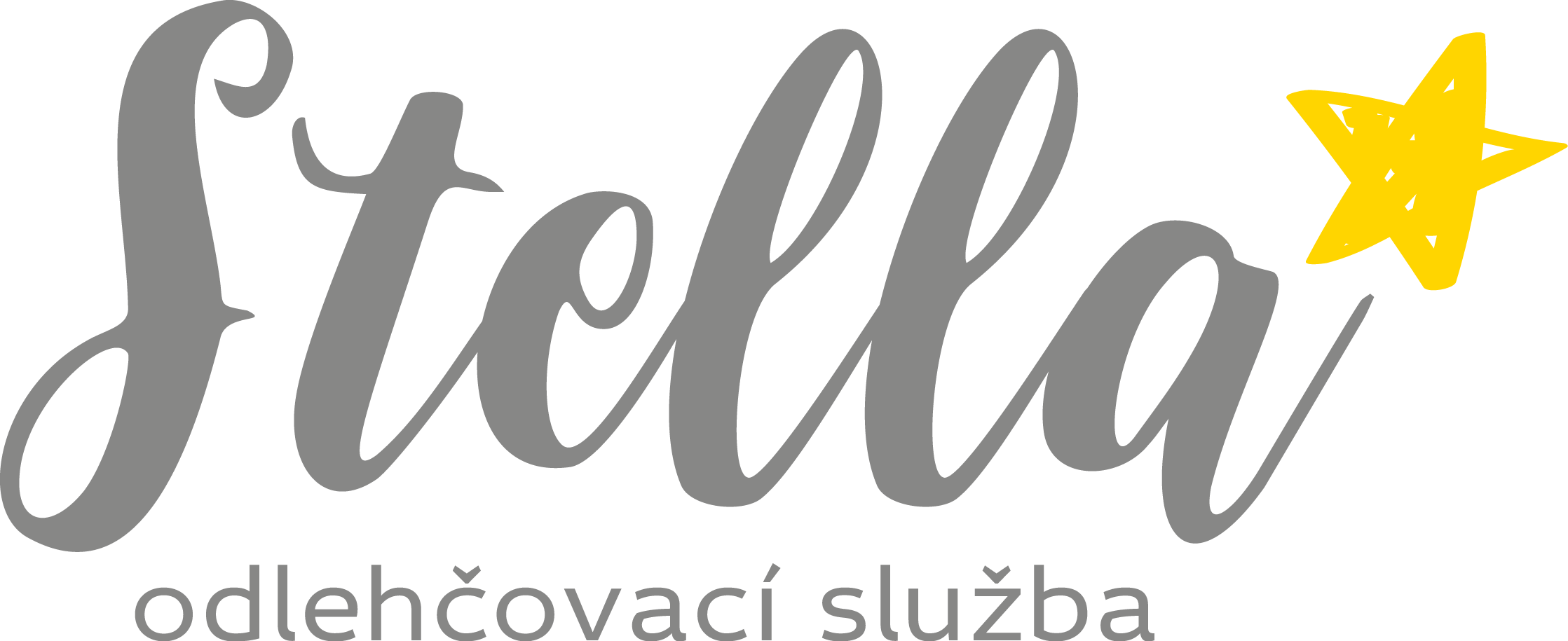 										            Evidenční čísloSmlouva o poskytování sociální služby –ODLEHČOVACÍCH SLUŽEBPoskytovatel: Spolu spojit síly z.s.Sídlo: Dobřejovice 122, Hosín 373 41IČO:  07 11 86 86Zastoupená – Mgr. Simonou Křížovoudále jen ,,poskytovatel“aJméno příjmení:  Datum narození:   Trvalé bydliště:    Zastoupený/á zákonným zástupcem (opatrovníkem)Jméno a příjmení:  Trvalé bydliště:  dále jen ,,klient “v souladu se zákonem č. 108/2006 Sb., o sociálních službách, uzavírají tuto smlouvu o poskytnutí odlehčovací služby podle § 44 citovaného zákona dále jen smlouva.I.Rozsah poskytování sociální službyPoskytovatel se zavazuje a je povinen poskytovat klientovi tyto základní činnosti:pomoc při zvládání běžných úkonů péče o vlastní osobu,pomoc při osobní hygieně nebo poskytnutí podmínek pro osobní hygienu,poskytnutí stravy nebo pomoc při zajištění stravy,poskytnutí ubytování v případě pobytové služby,zprostředkování kontaktu se společenským prostředím,sociálně terapeutické činnosti,pomoc při uplatňování práv, oprávněných zájmů a při obstarávání osobních záležitostí,výchovné, vzdělávací a aktivizační činnosti.Klient se rozhodl využívat služeb Stella odlehčovací služba v rozsahu 8 hodin měsíčně (výjimka je možná po dohodě se sociální pracovnicí). Poskytovateli za tyto služby náleží cena 120 Kč za každou započatou hodinu, v případě využívání více než 15 hodin měsíčně se cena snižuje na 100 Kč za hodinu.II.StravováníV případě, že se klient rozhodne využít službu stravování, poskytovatel se zavazuje zajistit mu tuto službu v rozsahu oběda a dvou vedlejších jídel – svačin, stravování. Jeho rozsah si klient určí sám.Stravování probíhá podle Vnitřních pravidel pro poskytování sociální služby – odlehčovacích služeb (dále jen Vnitřní pravidla).III.Místo a čas poskytování služby Služba sjednaná v čl. I. Smlouvy je poskytována na pracovišti odlehčovací služby provozovanou poskytovatelem: Stella odlehčovací služba, Stradonická 2311/6, České Budějovice 370 07.Časové vymezení služby: Ambulantní forma: PO 9:00 – 16:00, ÚT 9:00 – 17:00, ST 9:00 - 18:30, ČT 8:00 – 14:00, PÁ 9:00 - 18:30, SO (vždy poslední v měsíci) 9:00 – 17:00.IV.Osobní cíl Poskytovatel se zavazuje a je povinen v rámci svých možností klienta podpořit při realizaci jejích cílů, kterých chce klient dosáhnout při využívání poskytované sociální služby. Cíle klienta jsou dále specifikovány v individuálním plánu, který je přílohou každé smlouvy.V.Výše úhrady a způsob jejího placeníPoskytovatel je povinen předat klientovi nový Ceník nejpozději měsíc před nabytím jeho platnosti a účinnosti.Poskytovatel je povinen předložit klientovi vyúčtování úhrady péči a stravu a to nejpozději k 10. kalendářnímu dni měsíce, který následuje po měsíci, kdy byla služba poskytnuta, pokud se strany nedohodnou jinak.Klient se zavazuje a je povinen zaplatit úhradu zpětně, a to nejpozději ke 25. dni kalendářního měsíce, ve kterém obdržela vyúčtování.Klient se zavazuje a je povinna platit úhradu podle tohoto článku na účet Poskytovatele u Fio banky, číslo účtu 2101583494/2010 pod variabilním symbolem, který byl klientovi  přidělen.Váš variabilní symbol je ………..  VI.Ujednání o dodržování Vnitřních pravidel stanovených Poskytovatelem pro poskytování sociálních služebKlient prohlašuje, že byl seznámen s Vnitřními pravidly. Dále prohlašuje, že mu byla Vnitřní pravidla předána v písemné podobě, a že mu obsah těchto pravidel byl vysvětlen sociálním pracovníkem srozumitelnou formou. Klient se zavazuje tato Vnitřní pravidla dodržovat.VII.Výpovědní důvody a výpovědní lhůtyKlient může smlouvu vypovědět bez udání důvodu. Výpovědní lhůta pro výpověď klientem činí 7 dní ode dne podání žádosti o ukončení poskytování sociální služby - odlehčovací služby, pokud se strany nedohodnou jinak.Poskytovatel může vypovědět smlouvu, pouze pokud klient hrubě porušuje své povinnosti, které vyplývají ze Smlouvy. Za hrubé porušení Smlouvy se považuje:Neplacení úhrady za poskytování sociální služby za dobu delší než 1 měsíc.          Opakované nenastoupení na domluvený termín odlehčovacích služeb bez předchozí omluvy.Ničení majetku Stella OS.Opakované a hrubé napadání (fyzické, slovní) ostatních uživatelů a personálu.Výpovědní lhůta při vypovězení smlouvy ze strany Poskytovatele z důvodů uvedených v odstavci 2, článku VII. smlouvy činí 1 měsíc, pokud se strany nedohodnou jinak a začíná běžet od okamžiku, kdy byla klientovi doručena výpověď.VIII.Doba platnosti smlouvySmlouva nabývá platnosti a účinnosti dnem ……………….Doba platnosti a účinnosti smlouvy je sjednána na dobu neurčitou/určitou, a to do ……Osoba nemůže práva z této Smlouvy postoupit jiné osobě.IX.Závěrečná ustanoveníSmlouva je vyhotovena ve dvou exemplářích s platností originálu. Každá smluvní strana obdrží jedno vyhotovení.Smlouva může být měněna nebo zrušena pouze písemně.Smluvní strany prohlašují, že Smlouva vyjadřuje jejich pravou a svobodnou vůli, a že Smlouvu neuzavřely v tísni za nápadně nevýhodných podmínek.Smluvní strany prohlašují, že Smlouvu přečetly, jejímu obsahu rozumí a s jejím obsahem úplně a bezvýhradně souhlasí, což stvrzují svými vlastnoručními podpisy.V Českých Budějovicích dne ……………………..                                                                                                                                            ……………………………………………                                  …………………..……………………Podpis zákonného zástupce/opatrovníka				 	           	Podpis ředitelkyPříloha:Vnitřní pravidla pro poskytování sociální služby – odlehčovacích služeb.Ceník za sociální službu Stella odlehčovací služba